  Anexă la Decizia Consiliului raional HînceştiNr.  _/ _  din ____12.2021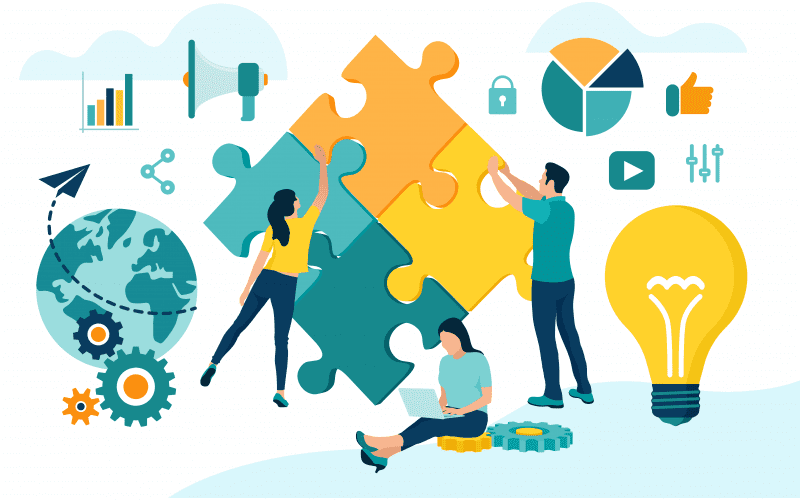 Instituția Publică “Centrul Raional de Tineret Hîncești”, și-a desfășurat activitatea în corespundere cu obiectivele planificate pentru anul 2022, care au fost realizare printr-un spectru de acțiuni caracteristice domeniului de activitate: Implicarea tinerilor activi din raion; Planificarea unor activități de dezvoltare, bazate pe domenii sociale; Atragerea și formarea unui parteneriat durabil cu alte instituții, specializate în domeniu;Realizarea unor inițiative în care tinerii pot prelua experiențe, etc.        Activitatea Centrului este axată pe conlucrarea cu instituțiile publice din țară și tineri din raion ce au nevoie de afirmare, dezvoltare, socializare și implicare în activități importante.Serviciul este o instituție publică fondată de Consiliul raional Hîncești și funcționează în conformitate cu Regulamentul de organizare și funcționare a ,,Centrul Raional de Tineret Hîncești”, apobat prin Decizia Nr. 07/23 din 22.12.2017, și deține un spațiu de 30 m.p Context: Prezentul raport de activitate este elaborat și prezentat de către “Centrul Raional de Tineret Hîncești”, în baza prevederilor Acordului de Colaborare cu Consiliul Raional Hîncești. În baza Acordului de Cooperare, atât Consiliul Raional Hîncești, cât și  Instituția Publică “Centrul Raional de Tineret Hîncești” și-au asumat angajamentul de a depune întreaga diligență și eforturile necesare pentru a contribui astfel la susținerea participării active a tinerilor la viața economică, socială, educațională, culturală și politică a țării și a comunităților din raionul Hîncești, în particular, asigurând oportunități egale de acces la educație non-formală, ocupare și condiții de viață decente, cu o atenție specială către adolescenții și tinerii care, din diferite motive, ar putea avea mai puține oportunități. “Centrul Raional de Tineret Hîncești” este îndreptat pentru prestarea de servicii prietenoase tinerilor, realizarea de acțiuni, proiecte și programe ce vor contribui la implementarea politicilor de tineret la nivel local, regional și național. Informații generale despre CRT Hîncești:  “Centrul Raional de Tineret Hîncești” este o Instituție Publică, fondată în 2017 și înregistrată oficial în 24.01.2018, de Ministerul Justiției al Republicii Moldova, care are ca drept scop de a ajuta tinerii să devină arhitecții propriilor vieți, să sprijine dezvoltarea lor personală și creșterea către autonomie, să consolideze reziliența acestora și să îi înzestreze cu deprinderile de viață necesare pentru a face față unei lumi în schimbare.  Aspecte statutare și principii directoare Viziunea este o Instituție în care tinerii beneficiază de realizarea tuturor drepturilor, participă și se implică activ în dezvoltarea socială, economică și culturală a comunităților și a țării în ansamblu. Misiunea Instituție este de a elabora, implementa, promova și multiplica politici, strategii, metodologii, instrumente operaționale, cu caracter inovativ și pragmatic, ce vor fi îndreptate pentru îmbunătățirea calității vieții tinerilor. Scopul Instituție este de a ajuta tinerii să devină arhitecții propriilor vieți, să sprijine dezvoltarea lor personală și creșterea către autonomie, să consolideze reziliența acestora și să îi înzestreze cu deprinderile de viață necesare pentru a face față unei lumi în schimbare. Instituția Publică “Centrul Raional de Tineret Hîncești” este parte din cadrul Fondului     comun privind dezvoltarea Centrelor de tineret și consolidarea participării și implicării civice a tinerilor din Republica Moldova al Ministerului Educației, Culturii și Cercetării, Agenției Elvețiene pentru Dezvoltare și Cooperare și Fondului Națiunilor Unite pentru Populație. Beneficiari de serviciile Centrului sunt: Persoane tinere cu vârsta cuprinsă între 14-35 ani din comunitățile raionului Hîncești, în care Instituția Publică “Centrul Raional de Tineret Hîncești” își desfășoară activitatea, aceștia fiind absolvenți ai școlilor profesionale, orfani, victime ale violenței din familie sau din familii marginalizate economic, în conflict cu familia, ce au șanse reduse de a se integra independent în societate și mediul profesional. Serviciul de voluntariatMisiunea serviciului: Serviciul de voluntariat este un serviciu prietenos tinerilor cu caracter public, oferit gratuit beneficiarilor de către Instituția Publică “Centrul Raional de Tineret Hîncești”, cu scopul de a promova și facilita participarea tinerilor în spiritul solidarității civice la activitatea de voluntariat. Beneficiari: Persoane tinere cu vârsta cuprinsă între 14-35 ani din comunitățile raionului Hîncești. Serviciul de orientare vocațională, formare și integrare profesională a tinerilor;Misiunea serviciului: Serviciul de integrare a tinerilor în situații de risc, este un serviciu prietenos tinerilor cu caracter public, oferit gratuit beneficiarilor de către Instituția Publică “Centrul Raional de Tineret Hîncești”, cu scopul de a oferi mai multe oportunități tinerilor în situații de risc de a beneficia de protecție și asistență necesară pentru a se integra în societate. Serviciul  de  Animarea  Timpului  Liber  al  Tinerilor  /  Dezvoltarea  și  promovarea activității de tineret;Misiunea serviciului: Serviciul de animarea timpului liber a tinerilor, este un serviciu prietenos tinerilor cu caracter public, oferit gratuit beneficiarilor de către Instituția Publică “Centrul Raional de Tineret Hîncești”, cu scopul de a oferi mai multe oportunități tinerilor pentru petrecerea în siguranță a timpului liber. Beneficiari: Persoane tinere cu vârsta cuprinsă între 12-25 ani din comunitățile raionului Hîncești. Servicii OutreachMisiunea serviciului: Serviciul outreach este un serviciu prietenos tinerilor cu caracter public, oferit gratuit beneficiarilor de către Instituția Publică “Centrul Raional de Tineret Hîncești”, cu scopul de a oferi suport tinerilor din categorii marginalizate, care au posibilități limitate de a accesa servicii de educație, informare, consiliere, consultanță, instruire, referire și mediere ca structurile abilitate să răspundă nevoilor acestora. Beneficiari: Persoane tinere cu vârsta cuprinsă între 12-35 ani din comunitățile raionului Hîncești. SCOP PENTRU ANUL 2023: Tineri integrați și implicați în toate aspectele vieții. OBIECTIVE PENTRU ANUL 2023:  - Tineri implicați în procesul de luare a deciziilor la nivel local de către cel puțin 30% din   autoritățile administrației publice locale de nivelul întâi.  - Sporirea, până la finele anului 2023, cu cel puțin 60% a nivelului de activism civic al                    tinerilor din raionul Hîncești, inclusiv în rândul tinerilor cu oportunități reduse.  - Asigurarea calității și eficienței serviciilor oferite tinerilor, astfel încât, până la finele 2023, acestea să fie accesibile pentru tinerii din localitățile unității teritorial administrative.  - Dezvoltarea serviciilor outreach (servicii acordate tinerilor aflați în afara Centrului) astfel încât, până la finele anului 2023, să fie informați cât mai mulți tineri din raion despre serviciile acordate acestora.Proiecte câștigate în anul 2022de către   Instituția Publică “Centrul Raional de Tineret Hîncești”Proiectul  “Programul de dezvoltare a lucrului mobil de tineret în Rețeaua Centrelor de tineret din Republica Moldova’’Lucru mobil de tineret (outreach) poate fi definit și ca un proces prin care activitatea/lucrul de tineret este adus într-o zonă în care infrastructura de servicii și oportunități pentru tineri nu există, sau este slab dezvoltată și care se bazează pe nevoile individuale ale tinerilor care locuiesc pe acel teritoriu, spațiu, comunitate, etc;Am realizat activități în instituțiile de învățământ din raionul Hâncești;Au beneficiat circa 3402 tineri din clasele Gimnaziale și Liceale;Valoarea proiectului este de circa 45 mii lei, resurse financiare pentru organizarea pauzei de cafea, transport, rechizite de birou etc.Proiectul ”TEEN SPACE” (Fundația Terre des hommes Moldova.) În cadrul acestui proiect am realizat o  Zonă multifuncțională în aer liber pentru tineri ,,Teen Space”;În acest proiect au fost implicați 18 tineri din municipiul Hîncești; Valoarea proiectului constituie 17 800 lei.